Massachusetts Department of Environmental Protection Bureau of Resource Protection – Drinking Water ProgramPublic Water System Certified Operator Compliance NoticeMassachusetts Department of Environmental Protection Bureau of Resource Protection – Drinking Water ProgramPublic Water System Certified Operator Compliance NoticeMassachusetts Department of Environmental Protection Bureau of Resource Protection – Drinking Water ProgramPublic Water System Certified Operator Compliance NoticeMassachusetts Department of Environmental Protection Bureau of Resource Protection – Drinking Water ProgramPublic Water System Certified Operator Compliance NoticeMassachusetts Department of Environmental Protection Bureau of Resource Protection – Drinking Water ProgramPublic Water System Certified Operator Compliance NoticeMassachusetts Department of Environmental Protection Bureau of Resource Protection – Drinking Water ProgramPublic Water System Certified Operator Compliance NoticeMassachusetts Department of Environmental Protection Bureau of Resource Protection – Drinking Water ProgramPublic Water System Certified Operator Compliance NoticeMassachusetts Department of Environmental Protection Bureau of Resource Protection – Drinking Water ProgramPublic Water System Certified Operator Compliance NoticeMassachusetts Department of Environmental Protection Bureau of Resource Protection – Drinking Water ProgramPublic Water System Certified Operator Compliance NoticeCOCMCity/TownPWS Name PWS IDA. CertificationA. CertificationA. CertificationA. CertificationA. CertificationA. CertificationA. CertificationA. CertificationA. CertificationA. CertificationImportant: When filling out forms on the computer, use only the tab key to move your cursor - do not use the return key.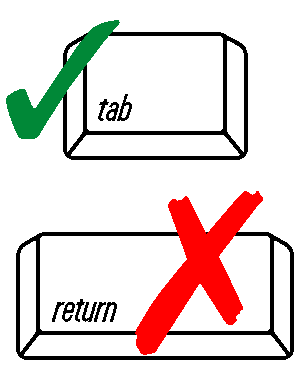 Print Operator's Name Print Operator's Name Print Operator's Name Print Operator's Name Print Operator's Name Print Operator's Name Important: When filling out forms on the computer, use only the tab key to move your cursor - do not use the return key.Operator's SignatureOperator's SignatureOperator's SignatureOperator's SignatureOperator's SignatureOperator's SignatureDateDateDateDateImportant: When filling out forms on the computer, use only the tab key to move your cursor - do not use the return key.Print System Owner's Name and TitlePrint System Owner's Name and TitlePrint System Owner's Name and TitlePrint System Owner's Name and TitlePrint System Owner's Name and TitlePrint System Owner's Name and TitleImportant: When filling out forms on the computer, use only the tab key to move your cursor - do not use the return key.Important: When filling out forms on the computer, use only the tab key to move your cursor - do not use the return key.System Owner's SignatureSystem Owner's SignatureSystem Owner's SignatureSystem Owner's SignatureSystem Owner's SignatureSystem Owner's SignatureDateDateDateDateImportant: When filling out forms on the computer, use only the tab key to move your cursor - do not use the return key.B. System InformationB. System InformationB. System InformationB. System InformationB. System InformationB. System InformationB. System InformationB. System InformationB. System InformationB. System InformationPWS must complete the COCM and the appropriate “COD” Duty Form for the system. See Instructions.Public Water System NamePublic Water System NamePublic Water System NamePublic Water System NamePublic Water System NamePublic Water System NamePublic Water System NamePWS IDPWS IDPWS IDPWS must complete the COCM and the appropriate “COD” Duty Form for the system. See Instructions.Street AddressStreet AddressStreet AddressStreet AddressStreet AddressStreet AddressStreet AddressStreet AddressStreet AddressStreet AddressPWS must complete the COCM and the appropriate “COD” Duty Form for the system. See Instructions.City/TownCity/TownCity/TownStateStateStateStateZip CodeZip CodeZip CodePhonePhonePhoneE-mail AddressE-mail AddressE-mail AddressE-mail AddressE-mail AddressE-mail AddressE-mail Address	System Type:   Community 	 Non-transient Non-community	 Transient Non-community	System Type:   Community 	 Non-transient Non-community	 Transient Non-community	System Type:   Community 	 Non-transient Non-community	 Transient Non-community	System Type:   Community 	 Non-transient Non-community	 Transient Non-community	System Type:   Community 	 Non-transient Non-community	 Transient Non-community	System Type:   Community 	 Non-transient Non-community	 Transient Non-community	System Type:   Community 	 Non-transient Non-community	 Transient Non-community	System Type:   Community 	 Non-transient Non-community	 Transient Non-community	System Type:   Community 	 Non-transient Non-community	 Transient Non-community	System Type:   Community 	 Non-transient Non-community	 Transient Non-community	Population in Winter		Population in Summer	Population in Summer	Population in Summer	Population in Summer	Population in Summer	Distribution Class:	 I	 II	 III	    IV	      VND	 VSS	Distribution Class:	 I	 II	 III	    IV	      VND	 VSS	Distribution Class:	 I	 II	 III	    IV	      VND	 VSS	Distribution Class:	 I	 II	 III	    IV	      VND	 VSS	Distribution Class:	 I	 II	 III	    IV	      VND	 VSS	Distribution Class:	 I	 II	 III	    IV	      VND	 VSS	Distribution Class:	 I	 II	 III	    IV	      VND	 VSS	Distribution Class:	 I	 II	 III	    IV	      VND	 VSS	Distribution Class:	 I	 II	 III	    IV	      VND	 VSS	Distribution Class:	 I	 II	 III	    IV	      VND	 VSS	Treatment:   Yes       No	Treatment:   Yes       NoTreatment Class:	 I	 II	 III	 IVTreatment Class:	 I	 II	 III	 IVTreatment Class:	 I	 II	 III	 IVTreatment Class:	 I	 II	 III	 IVTreatment Class:	 I	 II	 III	 IVTreatment Class:	 I	 II	 III	 IVTreatment Class:	 I	 II	 III	 IVTreatment Class:	 I	 II	 III	 IV	If yes, please specify treatment types and purpose of treatment and chemicals used:	If yes, please specify treatment types and purpose of treatment and chemicals used:	If yes, please specify treatment types and purpose of treatment and chemicals used:	If yes, please specify treatment types and purpose of treatment and chemicals used:	If yes, please specify treatment types and purpose of treatment and chemicals used:	If yes, please specify treatment types and purpose of treatment and chemicals used:	If yes, please specify treatment types and purpose of treatment and chemicals used:	If yes, please specify treatment types and purpose of treatment and chemicals used:	If yes, please specify treatment types and purpose of treatment and chemicals used:	If yes, please specify treatment types and purpose of treatment and chemicals used:C. Operator Information C. Operator Information C. Operator Information C. Operator Information C. Operator Information C. Operator Information C. Operator Information C. Operator Information C. Operator Information C. Operator Information Print NamePrint NamePrint NamePrint NamePrint NamePrint NamePrint NamePrint NamePrint NamePrint NameStreet AddressStreet AddressStreet AddressStreet AddressStreet AddressStreet AddressStreet AddressStreet AddressStreet AddressStreet AddressCity/TownCity/TownCity/TownStateStateStateStateZip CodeZip CodeZip CodePhonePhonePhoneE-mail AddressE-mail AddressE-mail AddressE-mail AddressE-mail AddressE-mail AddressE-mail AddressLicense #GradeGrade	  OIT	or	  Full	  OIT	or	  Full	  OIT	or	  Full	  OIT	or	  Full	  OIT	or	  Full	  OIT	or	  Full	  OIT	or	  FullD. Operator Information (cont’d)D. Operator Information (cont’d)D. Operator Information (cont’d)D. Operator Information (cont’d)D. Operator Information (cont’d)D. Operator Information (cont’d)D. Operator Information (cont’d)D. Operator Information (cont’d)D. Operator Information (cont’d)D. Operator Information (cont’d)	Will assume responsibility as the [  primary /  secondary ] operator for 	Will assume responsibility as the [  primary /  secondary ] operator for 	Will assume responsibility as the [  primary /  secondary ] operator for 	Will assume responsibility as the [  primary /  secondary ] operator for 	Will assume responsibility as the [  primary /  secondary ] operator for 	Will assume responsibility as the [  primary /  secondary ] operator for 	Will assume responsibility as the [  primary /  secondary ] operator for 	Will assume responsibility as the [  primary /  secondary ] operator for 	Will assume responsibility as the [  primary /  secondary ] operator for 	Will assume responsibility as the [  primary /  secondary ] operator for 	      hours per day	      days per week/month	      days per week/month	      days per week/month	      days per week/month	and will be able to respond to an emergency within	and will be able to respond to an emergency within	and will be able to respond to an emergency within	and will be able to respond to an emergency within	      minutes.	      minutes.	      minutes.	Please list the names and PWS ID #’s of all other systems which you currently operate. (Attach list if necessary.) 	Please list the names and PWS ID #’s of all other systems which you currently operate. (Attach list if necessary.) 	Please list the names and PWS ID #’s of all other systems which you currently operate. (Attach list if necessary.) 	Please list the names and PWS ID #’s of all other systems which you currently operate. (Attach list if necessary.) 	Please list the names and PWS ID #’s of all other systems which you currently operate. (Attach list if necessary.) 	Please list the names and PWS ID #’s of all other systems which you currently operate. (Attach list if necessary.) 	Please list the names and PWS ID #’s of all other systems which you currently operate. (Attach list if necessary.) 	Please list the names and PWS ID #’s of all other systems which you currently operate. (Attach list if necessary.) 	Please list the names and PWS ID #’s of all other systems which you currently operate. (Attach list if necessary.) 	Please list the names and PWS ID #’s of all other systems which you currently operate. (Attach list if necessary.) Public Water System NamePublic Water System NamePublic Water System NamePublic Water System NamePublic Water System NamePublic Water System NamePublic Water System NamePWS ID #PWS ID #PWS ID #Public Water System NamePublic Water System NamePublic Water System NamePublic Water System NamePublic Water System NamePublic Water System NamePublic Water System NamePWS ID #PWS ID #PWS ID #Public Water System NamePublic Water System NamePublic Water System NamePublic Water System NamePublic Water System NamePublic Water System NamePublic Water System NamePWS ID #PWS ID #PWS ID #Public Water System NamePublic Water System NamePublic Water System NamePublic Water System NamePublic Water System NamePublic Water System NamePublic Water System NamePWS ID #PWS ID #PWS ID #	Please describe any sanctions the Board has levied on your operator’s license in the past 3 years:	Please describe any sanctions the Board has levied on your operator’s license in the past 3 years:	Please describe any sanctions the Board has levied on your operator’s license in the past 3 years:	Please describe any sanctions the Board has levied on your operator’s license in the past 3 years:	Please describe any sanctions the Board has levied on your operator’s license in the past 3 years:	Please describe any sanctions the Board has levied on your operator’s license in the past 3 years:	Please describe any sanctions the Board has levied on your operator’s license in the past 3 years:	Please describe any sanctions the Board has levied on your operator’s license in the past 3 years:	Please describe any sanctions the Board has levied on your operator’s license in the past 3 years:	Please describe any sanctions the Board has levied on your operator’s license in the past 3 years:E. Typical Duties and ResponsibilitiesE. Typical Duties and ResponsibilitiesE. Typical Duties and ResponsibilitiesE. Typical Duties and ResponsibilitiesE. Typical Duties and ResponsibilitiesE. Typical Duties and ResponsibilitiesE. Typical Duties and ResponsibilitiesE. Typical Duties and ResponsibilitiesE. Typical Duties and ResponsibilitiesE. Typical Duties and ResponsibilitiesPlease choose the “Typical Duties and Responsibilities” (COD) sheet that applies to your system. System owner and operator are to jointly complete the sheet that best describes the system. That sheet becomes part of this notice. The notice is not complete without this duties sheet attached. Duties sheets are provided separately at https://www.mass.gov/lists/certified-operator-forms.Please choose the “Typical Duties and Responsibilities” (COD) sheet that applies to your system. System owner and operator are to jointly complete the sheet that best describes the system. That sheet becomes part of this notice. The notice is not complete without this duties sheet attached. Duties sheets are provided separately at https://www.mass.gov/lists/certified-operator-forms.Please choose the “Typical Duties and Responsibilities” (COD) sheet that applies to your system. System owner and operator are to jointly complete the sheet that best describes the system. That sheet becomes part of this notice. The notice is not complete without this duties sheet attached. Duties sheets are provided separately at https://www.mass.gov/lists/certified-operator-forms.Please choose the “Typical Duties and Responsibilities” (COD) sheet that applies to your system. System owner and operator are to jointly complete the sheet that best describes the system. That sheet becomes part of this notice. The notice is not complete without this duties sheet attached. Duties sheets are provided separately at https://www.mass.gov/lists/certified-operator-forms.Please choose the “Typical Duties and Responsibilities” (COD) sheet that applies to your system. System owner and operator are to jointly complete the sheet that best describes the system. That sheet becomes part of this notice. The notice is not complete without this duties sheet attached. Duties sheets are provided separately at https://www.mass.gov/lists/certified-operator-forms.Please choose the “Typical Duties and Responsibilities” (COD) sheet that applies to your system. System owner and operator are to jointly complete the sheet that best describes the system. That sheet becomes part of this notice. The notice is not complete without this duties sheet attached. Duties sheets are provided separately at https://www.mass.gov/lists/certified-operator-forms.Please choose the “Typical Duties and Responsibilities” (COD) sheet that applies to your system. System owner and operator are to jointly complete the sheet that best describes the system. That sheet becomes part of this notice. The notice is not complete without this duties sheet attached. Duties sheets are provided separately at https://www.mass.gov/lists/certified-operator-forms.Please choose the “Typical Duties and Responsibilities” (COD) sheet that applies to your system. System owner and operator are to jointly complete the sheet that best describes the system. That sheet becomes part of this notice. The notice is not complete without this duties sheet attached. Duties sheets are provided separately at https://www.mass.gov/lists/certified-operator-forms.Please choose the “Typical Duties and Responsibilities” (COD) sheet that applies to your system. System owner and operator are to jointly complete the sheet that best describes the system. That sheet becomes part of this notice. The notice is not complete without this duties sheet attached. Duties sheets are provided separately at https://www.mass.gov/lists/certified-operator-forms.Please choose the “Typical Duties and Responsibilities” (COD) sheet that applies to your system. System owner and operator are to jointly complete the sheet that best describes the system. That sheet becomes part of this notice. The notice is not complete without this duties sheet attached. Duties sheets are provided separately at https://www.mass.gov/lists/certified-operator-forms.Please choose the “Typical Duties and Responsibilities” (COD) sheet that applies to your system. System owner and operator are to jointly complete the sheet that best describes the system. That sheet becomes part of this notice. The notice is not complete without this duties sheet attached. Duties sheets are provided separately at https://www.mass.gov/lists/certified-operator-forms.Please choose the “Typical Duties and Responsibilities” (COD) sheet that applies to your system. System owner and operator are to jointly complete the sheet that best describes the system. That sheet becomes part of this notice. The notice is not complete without this duties sheet attached. Duties sheets are provided separately at https://www.mass.gov/lists/certified-operator-forms.Please choose the “Typical Duties and Responsibilities” (COD) sheet that applies to your system. System owner and operator are to jointly complete the sheet that best describes the system. That sheet becomes part of this notice. The notice is not complete without this duties sheet attached. Duties sheets are provided separately at https://www.mass.gov/lists/certified-operator-forms.Please choose the “Typical Duties and Responsibilities” (COD) sheet that applies to your system. System owner and operator are to jointly complete the sheet that best describes the system. That sheet becomes part of this notice. The notice is not complete without this duties sheet attached. Duties sheets are provided separately at https://www.mass.gov/lists/certified-operator-forms.Please choose the “Typical Duties and Responsibilities” (COD) sheet that applies to your system. System owner and operator are to jointly complete the sheet that best describes the system. That sheet becomes part of this notice. The notice is not complete without this duties sheet attached. Duties sheets are provided separately at https://www.mass.gov/lists/certified-operator-forms.Please choose the “Typical Duties and Responsibilities” (COD) sheet that applies to your system. System owner and operator are to jointly complete the sheet that best describes the system. That sheet becomes part of this notice. The notice is not complete without this duties sheet attached. Duties sheets are provided separately at https://www.mass.gov/lists/certified-operator-forms.Please choose the “Typical Duties and Responsibilities” (COD) sheet that applies to your system. System owner and operator are to jointly complete the sheet that best describes the system. That sheet becomes part of this notice. The notice is not complete without this duties sheet attached. Duties sheets are provided separately at https://www.mass.gov/lists/certified-operator-forms.Please choose the “Typical Duties and Responsibilities” (COD) sheet that applies to your system. System owner and operator are to jointly complete the sheet that best describes the system. That sheet becomes part of this notice. The notice is not complete without this duties sheet attached. Duties sheets are provided separately at https://www.mass.gov/lists/certified-operator-forms.Please choose the “Typical Duties and Responsibilities” (COD) sheet that applies to your system. System owner and operator are to jointly complete the sheet that best describes the system. That sheet becomes part of this notice. The notice is not complete without this duties sheet attached. Duties sheets are provided separately at https://www.mass.gov/lists/certified-operator-forms.Please choose the “Typical Duties and Responsibilities” (COD) sheet that applies to your system. System owner and operator are to jointly complete the sheet that best describes the system. That sheet becomes part of this notice. The notice is not complete without this duties sheet attached. Duties sheets are provided separately at https://www.mass.gov/lists/certified-operator-forms.Please choose the “Typical Duties and Responsibilities” (COD) sheet that applies to your system. System owner and operator are to jointly complete the sheet that best describes the system. That sheet becomes part of this notice. The notice is not complete without this duties sheet attached. Duties sheets are provided separately at https://www.mass.gov/lists/certified-operator-forms.Please choose the “Typical Duties and Responsibilities” (COD) sheet that applies to your system. System owner and operator are to jointly complete the sheet that best describes the system. That sheet becomes part of this notice. The notice is not complete without this duties sheet attached. Duties sheets are provided separately at https://www.mass.gov/lists/certified-operator-forms.Please choose the “Typical Duties and Responsibilities” (COD) sheet that applies to your system. System owner and operator are to jointly complete the sheet that best describes the system. That sheet becomes part of this notice. The notice is not complete without this duties sheet attached. Duties sheets are provided separately at https://www.mass.gov/lists/certified-operator-forms.Please choose the “Typical Duties and Responsibilities” (COD) sheet that applies to your system. System owner and operator are to jointly complete the sheet that best describes the system. That sheet becomes part of this notice. The notice is not complete without this duties sheet attached. Duties sheets are provided separately at https://www.mass.gov/lists/certified-operator-forms.Please choose the “Typical Duties and Responsibilities” (COD) sheet that applies to your system. System owner and operator are to jointly complete the sheet that best describes the system. That sheet becomes part of this notice. The notice is not complete without this duties sheet attached. Duties sheets are provided separately at https://www.mass.gov/lists/certified-operator-forms.Please choose the “Typical Duties and Responsibilities” (COD) sheet that applies to your system. System owner and operator are to jointly complete the sheet that best describes the system. That sheet becomes part of this notice. The notice is not complete without this duties sheet attached. Duties sheets are provided separately at https://www.mass.gov/lists/certified-operator-forms.Please choose the “Typical Duties and Responsibilities” (COD) sheet that applies to your system. System owner and operator are to jointly complete the sheet that best describes the system. That sheet becomes part of this notice. The notice is not complete without this duties sheet attached. Duties sheets are provided separately at https://www.mass.gov/lists/certified-operator-forms.Please choose the “Typical Duties and Responsibilities” (COD) sheet that applies to your system. System owner and operator are to jointly complete the sheet that best describes the system. That sheet becomes part of this notice. The notice is not complete without this duties sheet attached. Duties sheets are provided separately at https://www.mass.gov/lists/certified-operator-forms.Please choose the “Typical Duties and Responsibilities” (COD) sheet that applies to your system. System owner and operator are to jointly complete the sheet that best describes the system. That sheet becomes part of this notice. The notice is not complete without this duties sheet attached. Duties sheets are provided separately at https://www.mass.gov/lists/certified-operator-forms.Please choose the “Typical Duties and Responsibilities” (COD) sheet that applies to your system. System owner and operator are to jointly complete the sheet that best describes the system. That sheet becomes part of this notice. The notice is not complete without this duties sheet attached. Duties sheets are provided separately at https://www.mass.gov/lists/certified-operator-forms.	Check appropriate form:	 COD-1	 COD-2	 COD-3	 COD-4		Check appropriate form:	 COD-1	 COD-2	 COD-3	 COD-4		Check appropriate form:	 COD-1	 COD-2	 COD-3	 COD-4		Check appropriate form:	 COD-1	 COD-2	 COD-3	 COD-4		Check appropriate form:	 COD-1	 COD-2	 COD-3	 COD-4		Check appropriate form:	 COD-1	 COD-2	 COD-3	 COD-4		Check appropriate form:	 COD-1	 COD-2	 COD-3	 COD-4		Check appropriate form:	 COD-1	 COD-2	 COD-3	 COD-4		Check appropriate form:	 COD-1	 COD-2	 COD-3	 COD-4		Check appropriate form:	 COD-1	 COD-2	 COD-3	 COD-4				 COD-5	 COD-6	 COD-7	 COD-8	 COD-9				 COD-5	 COD-6	 COD-7	 COD-8	 COD-9				 COD-5	 COD-6	 COD-7	 COD-8	 COD-9				 COD-5	 COD-6	 COD-7	 COD-8	 COD-9				 COD-5	 COD-6	 COD-7	 COD-8	 COD-9				 COD-5	 COD-6	 COD-7	 COD-8	 COD-9				 COD-5	 COD-6	 COD-7	 COD-8	 COD-9				 COD-5	 COD-6	 COD-7	 COD-8	 COD-9				 COD-5	 COD-6	 COD-7	 COD-8	 COD-9				 COD-5	 COD-6	 COD-7	 COD-8	 COD-9	F. Other DutiesF. Other DutiesF. Other DutiesF. Other DutiesF. Other DutiesF. Other DutiesF. Other DutiesF. Other DutiesF. Other DutiesF. Other Duties	List other duties to be operator’s responsibility:	List other duties to be operator’s responsibility:	List other duties to be operator’s responsibility:	List other duties to be operator’s responsibility:	List other duties to be operator’s responsibility:	List other duties to be operator’s responsibility:	List other duties to be operator’s responsibility:	List other duties to be operator’s responsibility:	List other duties to be operator’s responsibility:	List other duties to be operator’s responsibility:	List other duties to be the system’s responsibility:	List other duties to be the system’s responsibility:	List other duties to be the system’s responsibility:	List other duties to be the system’s responsibility:	List other duties to be the system’s responsibility:	List other duties to be the system’s responsibility:	List other duties to be the system’s responsibility:	List other duties to be the system’s responsibility:	List other duties to be the system’s responsibility:	List other duties to be the system’s responsibility:G. For MassDEP Use OnlyG. For MassDEP Use OnlyG. For MassDEP Use OnlyG. For MassDEP Use OnlyG. For MassDEP Use OnlyG. For MassDEP Use OnlyG. For MassDEP Use OnlyG. For MassDEP Use OnlyG. For MassDEP Use OnlyG. For MassDEP Use OnlyMassDEP OfficeMassDEP OfficeMassDEP OfficeMassDEP OfficeMassDEP OfficeMassDEP OfficeMassDEP OfficeMassDEP OfficeMassDEP OfficeMassDEP OfficePrint NamePrint NamePrint NameTitleTitleTitleTitleTitleTitleTitleSignatureSignatureSignatureDateDateDateDateDateDateDate		Approved	  Denied		Approved	  Denied		Approved	  Denied		Approved	  Denied		Approved	  Denied		Approved	  Denied		Approved	  Denied		Approved	  Denied		Approved	  Denied		Approved	  Denied	Comments:	Comments:	Comments:	Comments:	Comments:	Comments:	Comments:	Comments:	Comments:	Comments:	Original gets mailed back to PWS; copy to certified operator; copy to MassDEP-Boston; and copy for MassDEP-Region.	Original gets mailed back to PWS; copy to certified operator; copy to MassDEP-Boston; and copy for MassDEP-Region.	Original gets mailed back to PWS; copy to certified operator; copy to MassDEP-Boston; and copy for MassDEP-Region.	Original gets mailed back to PWS; copy to certified operator; copy to MassDEP-Boston; and copy for MassDEP-Region.	Original gets mailed back to PWS; copy to certified operator; copy to MassDEP-Boston; and copy for MassDEP-Region.	Original gets mailed back to PWS; copy to certified operator; copy to MassDEP-Boston; and copy for MassDEP-Region.	Original gets mailed back to PWS; copy to certified operator; copy to MassDEP-Boston; and copy for MassDEP-Region.	Original gets mailed back to PWS; copy to certified operator; copy to MassDEP-Boston; and copy for MassDEP-Region.	Original gets mailed back to PWS; copy to certified operator; copy to MassDEP-Boston; and copy for MassDEP-Region.	Original gets mailed back to PWS; copy to certified operator; copy to MassDEP-Boston; and copy for MassDEP-Region.